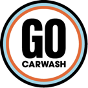 FOR RELEASE ON August 31 @ 12:00 PM PSTGO Car Wash Acquires Wash N’ Go DepotMedford, OR – August 30, 2022GO Car Wash expanded its presence on the west coast with the acquisition of Wash N’ Go Depot including 3 operating sites in Medford, Oregon. With this acquisition, GO Car Wash will now operate 115 locations in 8 states.  In addition, the former owner of Wash N’ Go Depot, Kelly Geiger and GO Car Wash will work in partnership to develop many more sites in Southern Oregon.  “We are pleased to complete our first acquisition in Oregon.  We have ambitious plans to continue our rapid expansion through acquisition and development of express car washes sites in Oregon,” said Chris Andersen, VP of Business Development.“Our former team members and customers are going to be in excellent hands with the GO Car Wash team,” said Kelly Geiger, Wash N’ Go Depot Founder.  I am excited to know the business will continue to provide great service to the Medford, Oregon community under the GO Car Wash name.     “Wash N’ Go Depot is a premier car wash with a very talented team. We are excited to continue their commitment to their customers by providing exceptional customer service. As we continue to build our presence on the west coast, we will also be able to provide more options for our customers” said Brett Meinberg, COO of GO Car Wash“Our goal is to be the most admired car wash company by enriching the lives of our teammates and customers.  We do so by providing a convenient, consistent, and exceptional car wash experience. Our values include teamwork, fun, integrity, caring for each other and continuous improvement,” said Bill Derwin, CEO of GO Car Wash.About GO Car WashGO Car Wash was founded in 2019 with the goal of building a multi-regional car wash company with clusters throughout secondary cities across North America. Headquartered in Denver, CO GO Car Wash will focus on high-quality exterior express car washes, with a multi-pronged growth strategy of acquisitions, partnerships, and new site buildouts.ContactsBill Derwinbill.derwin@gocarwash.comChris Andersenchris.andersen@gocarwash.comLinkswww.gocarwash.comSOURCE: GO Car Wash